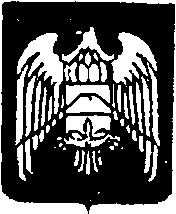 МУНИЦИПАЛЬНОЕ КАЗЕННОЕ УЧРЕЖДЕНИЕ «МЕСТНАЯ АДМИНИСТРАЦИЯ ГОРОДСКОГО ПОСЕЛЕНИЯ НАРТКАЛА УРВАНСКОГО МУНИЦИПАЛЬНОГО РАЙОНА КАБАРДИНО-БАЛКАРСКОЙ РЕСПУБЛИКИ»КЪЭБЭРДЕЙ-БАЛЪКЪЭР РЕСКПУБЛИКЭМ И АРУАН  МУНИЦИПАЛЬНЭ  КУЕЙМ ЩЫЩ  НАРТКЪАЛЭ  КЪАЛЭ    ЖЫЛАГЪУЭМ И ЩIЫПIЭ АДМИНИСТРАЦЭКЪАБАРТЫ-МАЛКЪАР РЕСПУБЛИКАНЫ УРВАН МУНИЦИПАЛЬНЫЙ РАЙОНУНУ НАРТКЪАЛА ШАХАР    ПОСЕЛЕНИЯСЫНЫ ЖЕР ЖЕРЛИ АДМИНИСТРАЦИЯСЫПОСТАНОВЛЕНИЕ    № 249УНАФЭ                           № 249БЕГИМ                           № 24921.09.2021г.                                                                                                   г.п. НарткалаО предоставлении разрешения на отклонение от предельных параметров разрешенного строительства, реконструкции объектов капитального строительстваВ соответствии со ст.40  Градостроительного кодекса Российской Федерации от 29.12.2004 N 190-ФЗ (ред. от 02.07.2021),  со ст. 28  Правил землепользования и застройки г.п. Нарткала Урванского муниципального района Кабардино-Балкарской Республики,  с  Распоряжением  Местной администрации  г.п. Нарткала от  09.08.2021  №19 «О назначении публичных слушаний по рассмотрению возможного разрешения на отклонение от предельных параметров разрешенного строительства, реконструкции объектов капитального строительства в отношении реконструкции существующего объекта, здания магазина общей площадью 33,5кв.м., этажность – 2, с кадастровым номером 07:07:0500000:15359, расположенного  на   земельном участке по адресу: КБР, Урванский район, г.п.Нарткала, ул.Красная, 217-а, с кадастровым номером 07:07:0500055:1014, площадью 73 кв.м.» и  заключением по результатам общественных публичных слушаний от 10.09.2021, Местная администрация городского поселения Нарткала Урванского муниципального района КБРПОСТАНОВЛЯЕТ:Предоставить Истепановой Марьяне Хажисмеловне разрешение на отклонение от предельных параметров разрешенного строительства, реконструкции объектов капитального строительства в отношении существующего объекта, здания магазина общей площадью 33,5кв.м., этажность– 2, с кадастровым номером 07:07:0500000:15359, принадлежащего Истепановой Марьяне Хажисмеловне на праве собственности, расположенного  на   земельном участке по адресу: КБР, Урванский район, г.п.Нарткала,  ул.Красная, 217-а,  с кадастровым номером 07:07:0500055:1014,  площадью 73 кв.м., принадлежащем Истепановой Марьяне Хажисмеловне на праве собственности,  с отступами от красной линии 0 – метров (при норме 5м), справа – 0,2метра (при норме 6м),  слева – 0,2метра (при норме 6м), с тыльной стороны  0,2 – метра (при норме 6м).Настоящее постановление опубликовать на официальном сайте Местной администрации г.п.Нарткала Урванского муниципального района https://adm-nartkala.ru/Контроль  исполнения  настоящего постановления  возложить на первого заместителя  Главы местной администрации г.п. Нарткала Урванского муниципального района Шогенова  Х.С.И.о. Главы местной администрации городского поселения Нарткала				 Урванского муниципального района КБР                                                А.Х.Бетуганов               